Level 1 and 2 News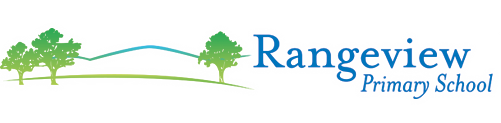 Welcome back!Welcome back to Rangeview for 2022. We hope that you all had a wonderful holiday and that you are looking forward to the new year as much as we are. The children have come into their new classes with enthusiasm and are looking forward to new learning.Children will be bringing home new reader covers shortly. They are easily identified if they are covered and their name is on the front. The children will also be given a new record book to keep in their reader covers. We will begin sending books home as soon as possible. Until then please continue to use books from home and the Library to continue reading at home.For Level 2 students, spelling books have also been sent home for covering and labelling. Once spelling begins they will be sent home on Mondays and need to be returned by Friday of that week ready for the weekly spelling test.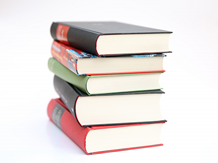 homeworkChildren in Levels 1 and 2 are expected to read their home reading books each day, and to practise their Spelling words daily. To make this activity fun and more meaningful, this could involve making words out of playdoh, writing them in sand, using paintbrushes and water on outside paths, magnetic letters, as well as using the computer/iPad.If you feel that your child is already confident with the weekly word list, you can extend your child by using the words as a basis for word building, making word families, collecting words with the same sounds or letter combinations and so on.Specialist timetableSpecialist programs have already started and it is wonderful that the children are able to participate in these so quickly. Please make sure that you have sent your labelled art smock and library bag.Level 1 and 2 NewsLevel 1: Show and TellLevel 2: news timeThis is a favourite and an excellent opportunity for children to gain confidence speaking in front of a group, to develop listening skills and to learn about interesting things.Level 1: A topic schedule will be sent home soon, outlining weekly topics for the children to present to the class. Level 2: Please help your child prepare their weekly News Time so that they are confident when presenting to the class. It is wonderful for the class and fosters positive self-esteem for each child, if everyone joins in this activity. 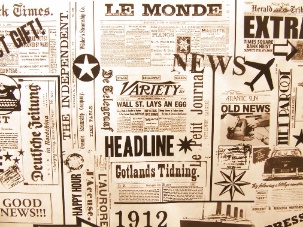 Tissues: As children of this age tend to use a lot of tissues throughout the year, it would be really appreciated if each child could bring to school a large box of tissues to be stored in the classroom and used as needed.themesDuring Term One, Level 1 and 2 classes will be conducting the ‘Start Up Program’ which aims to build relationships and encourage resilience.Children will also be learning about ‘Happy, healthy me’ and our Inquiry Topic titled ‘Look! Listen!’Sunsmart Information: All children are expected to wear school hats. Please ensure your child’s hat is labelled with their name. If you wish for your child to wear sunscreen during outside play time, please supply, and your child will apply it themselves.Hand Sanitiser:This is provided in each classroom for the children to use, however if you wish to provide your own, please send it in your child’s bag for them to have in their locker for their own personal use. Level 1 and 2 NewsmedicationAny medication that your child takes, needs to be handed to the office with written instructions. Your child’s teacher is not able to administer medication of any kind, even with parental permission.Please note, in the event of an anaphylactic emergency, teachers/staff can administer an epi-pen. Birthdays: Please note that unfortunately due to Covid, children are unable to bring food or party bags to share with the other children in the class. If this changes, we will be sure to let you know. 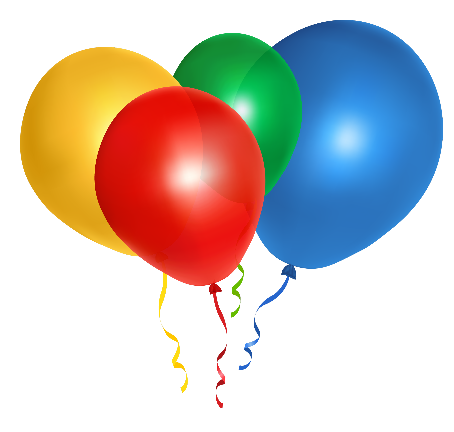 lining upChildren in Levels 1 and 2 are expected to line up outside each morning to wait for their teachers. When the iPad bell rings at 8:45am, children can bring their iPad inside, and then leave the classroom and return outside until the next bell rings. Bags will be unpacked once children enter the room with their teacher. If you are late for any reason, please visit the school office to receive a late slip before coming to the classroom. We’re all expecting 2022 to be a great year in Level 1 and 2 at Rangeview.Level 1 Team – Nicole Robertson, Rebecca Gordon, Kyla Petrilli, Dani Anderson, Megan Taylor and Rebecca McJannet.Level 2 Team – Marita Horvath, Marianne Kehoe, Hannah Ambrose, Sam Anderson, Khay Le, Linda Giardino and Natalie Bellis.